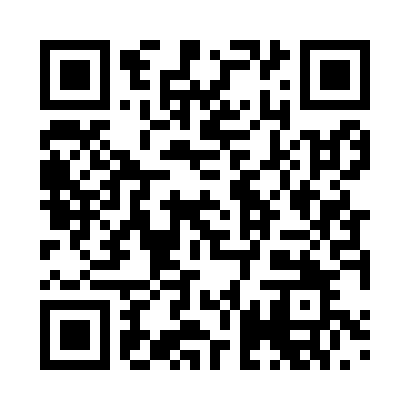 Prayer times for Triefing, GermanyWed 1 May 2024 - Fri 31 May 2024High Latitude Method: Angle Based RulePrayer Calculation Method: Muslim World LeagueAsar Calculation Method: ShafiPrayer times provided by https://www.salahtimes.comDateDayFajrSunriseDhuhrAsrMaghribIsha1Wed3:425:541:115:118:2910:322Thu3:405:531:115:128:3110:343Fri3:375:511:115:128:3210:374Sat3:345:491:115:138:3310:395Sun3:315:481:115:138:3510:426Mon3:295:461:115:148:3610:447Tue3:265:451:115:148:3810:468Wed3:235:431:115:158:3910:499Thu3:205:421:115:158:4010:5110Fri3:175:401:115:168:4210:5411Sat3:155:391:115:168:4310:5712Sun3:125:371:115:178:4410:5913Mon3:095:361:115:188:4611:0214Tue3:065:351:115:188:4711:0415Wed3:035:331:115:198:4811:0716Thu3:015:321:115:198:5011:0917Fri2:585:311:115:198:5111:1218Sat2:555:301:115:208:5211:1519Sun2:545:281:115:208:5411:1720Mon2:545:271:115:218:5511:2021Tue2:535:261:115:218:5611:2122Wed2:535:251:115:228:5711:2123Thu2:525:241:115:228:5811:2224Fri2:525:231:115:239:0011:2225Sat2:525:221:115:239:0111:2326Sun2:515:211:115:249:0211:2327Mon2:515:201:115:249:0311:2428Tue2:515:201:125:259:0411:2429Wed2:515:191:125:259:0511:2530Thu2:505:181:125:259:0611:2531Fri2:505:171:125:269:0711:26